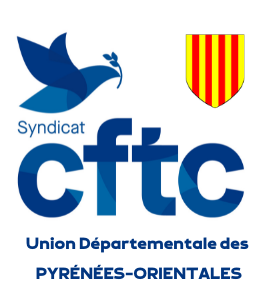 Contre le projet de réforme des retraites !Depuis des semaines, partout en France s’est levé est propagé un fort mouvement social de rejet du projet de réforme présenté par le gouvernement.Unies, les organisations syndicales ont fait la démonstration non seulement de leur capacité à mobiliser dans les rues plusieurs millions de français mais aussi et surtout à proposer des solutions alternatives à une réforme brutale et injuste.Or, aujourd’hui encore, nous devons descendre dans la rue car le gouvernement reste sourd à la contestation… et pourtant c’est bien de justice sociale dont il est ici question !Et ce ne sont pas les quelques récents aménagements du texte qui changeront le caractère inique de celui-ci : ce sont encore et toujours les précaires, les femmes ou celles et ceux qui ont commencé à travailler tôt et exercé des métiers pénibles qui portent le poids des deux mesures phares du texte à savoir l’allongement de la durée de cotisation et le recul de l’âge légal.Monsieur le Président, Mme la 1ère Ministre, Mesdames et Messieurs les Parlementaires il est encore temps de faire preuve de lucidité : retirez le texte ou rejetez-le par votre vote et ouvrez enfin une concertation réelle et sincère sur un sujet qui le mérite ! Sans cela, la CFTC et les autres organisations syndicales n’auront d’autre choix que de durcir le mouvement…Car pour nous c’est sûr :64 ans, c’est encore et toujours NON !Union Départementale CFTC des Pyrénées Orientales, 4bis Av. Marcelin ALBERT à Perpignan,Romain MARTIGNOLES, Vice-Président,06/22/94/38/36, r.martignoles-udcftc66@orange.fr